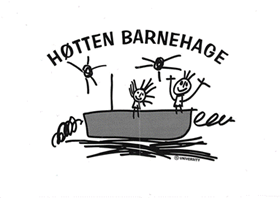 BARNEHAGEDAGENI HØTTEN BARNEHAGEHysebua 3-6 års avdelingBARNEHAGEDAGENI HØTTEN BARNEHAGEHysebua 3-6 års avdelingTid/aktivitetHva ønsker vi?Hvordan får vi det til?7.15 – 8.45 Morgenstund på avdelingenHåndvaskFrokost 07.15 – 08.30FrilekMorgensamling med barna 08.45Mellommåltid 09.00Velkomsten skal bidra til at:Alle barn og foreldre skal føle at de blir tatt imot på en positiv og trygg måte, og barnet skal oppleve at de er ventet.Foreldre er trygge på at barna blir sett og i varetatt i barnehagen. Nødvendig informasjon blir gitt fra hjemmet til barnehagenDaglig kontakt mellom foreldre og barnehagen som bygger på åpenhet og tillitt og gjensidig respekt.Håndvask:Barna skal vaske hendene når de kommerFrokost:Barna skal spise seg metteDe som ikke har spist frokost hjemme, skal få mulighet til å spise frokost i barnehagen.              En sunn og god frokost gir energi og bidrar til en god start på dagen.Frilek: Barna skal få en god start på dagen med rolig lek og aktivitet sammen.- leken på morgenen er med på å danne lekegrunnlaget for resten av dagen. Vennskapsbånd knyttes på tvers av alder og kjønn.  Morgensamlingen skal samle barna, gi barna en felles start med sang og informasjon om dagen i dag.                       Barna får medvirke ved innspill om ønsker for dagen.  Å dele barna i grupper før aktiviteter starter.      Barna får et lett måltid – knekkebrød Tidligvakten har ansvaret for å ta imot de barna som kommer. Vi skal møte barnet og foreldre med glede, et smil og hei, og fornavnet på barnet, og ha øyenkontakt når de blir tatt imot.Tidligvakta på avdelingen har ansvar for å ta imot barna og under frokosten. Ta initiativ til kontakt og bidra til en god tone og en åpen dialog mellom hjem og barnehagen. Skrive ned beskjeder og sørge for at de andre på avdelingen blir informert.Støtte/trøste barna når foreldrene går -ved behov.Foreldre har ansvaret for å påse at barna vasker hendene med såpe og vann når de kommer i barnehagen.Dekker bordet med kopper, fat og melkMatpakken bør inneholde sunn mat med lite sukker. Kaker/kjeks er ikke tillat.Tidligvakten sitter med barna under måltidetPersonalet deltar i lek og aktivitet og veileder barna ved behov.Sm – vakta samler barna i garderoben, synger og samtaler med barna.                                                     Vi bruker dagstavle for språklig/visuell støtte med bilder som gir oversikt over dagen.Vi samtaler om vær/klærSeinvakta ordner til måltid og serverer Påkledning i garderoben 09.15Barna skal få kjennskap/tilpasse klær etter værBarna skal støttes til å bli mest mulig selvstendig i på/avkledning – bidra til at barna får mestringsopplevelser.Barna skal være oppmerksom på hverandre – å få og gi hverandre hjelpPå/avkledningssituasjonen brukes som læringsarena til språk/språkstimulering.Samtale med barna i forhold til vær/klær – barna får hjelp til å finne frem klærne.Oppmuntre og hjelpe underveis i på/avkledningOppmuntre til at barna hjelper hverandre.Vi bruker språket aktivt,- samtaler og benevner hva vi gjør, kropp, klær/sko.09.30 – 12.00AktiviteterSamlingUtetid/TurGruppedelingHvilestundGi barna mulighet for læring, lek og aktiviteter som skal gi positive erfaringer og opplevelser sammen.Aktiviteter velges i forhold til tema Barna skal bli glad i å være ute i all slags værBarna skal få utfolde seg gjennom fysisk aktivitetBarna skal oppleve gleden ved å ferdes i naturen Barna skal få kjennskap til vårt nærmiljø Å dele i grupper for at hvert enkelt barn skal bli bedre sett, lettere legge til rette for lek og læring utfra enkeltbarnets forutsetninger.Legge til rette for lek og aktiviteter i mindre grupper.Gruppedeling skal bidra til støydemping, som gir et bedre innemiljø for både barn og voksne.Barna skal få hvile, ta en pause fra lek og aktiviteter og kjenne på det å finne ro.Være bevisste i planleggingen om hva fagområdene sier om læring i barnehagen. Ha tydelige mål og evaluere endt periode.Det lages periodeplaner/månedsplaner som sendes på mail til foreldrene. Der kommer det frem hva og hvordan avdelingen jobber konkret i forhold til temaVi samtaler med barna rundt temaet vi jobber medVi bruker språket aktivt i lek og aktiviteter, veileder og støtter i samspillet mellom barna.Vi bruker nærmiljøet og legger til rette for varierte turer, samtaler om det vi ser og gjør og undrer oss sammen med barna.Vi vil gi barna muligheten til å få utfolde seg fin- og grov motorisk ut fra egne forutsetninger.Leker og utstyr er tilgjengelig ute - Vi besøker sykestua, bedriftene, skole og Sfo Vi deler i mindre grupper på faste dager i uken. Onsdag er det gruppedeling.Vi deler i grupper i hvilestund, legger frem madrasser, lytter til lydbok, rolig musikk – eller har lesestund.LekenBarna skal oppleve glede og humor gjennom lek og samspill med andre barnBarna skal knytte vennskap Barna skal utvikle et godt språk og gode sosiale ferdigheterAlle barn skal ha noen å leke medLegge til rette for et godt lekemiljø og gode vennskap gjennom deling i grupperV legger til rette med leker og utstyr som er tilgjengelig og inspirere til lek Vi deltar og bidrar til å utvikle leken. Vi observerer og veileder12.00 -13.00HåndvaskLunsjTannpussPausetid for personaletBarna skal få gode rutiner for håndvaskBarna deltar i forberedelser til måltid og dekke bordBarna forsyner seg og smører egen mat, får hjelp ved behov Øver på turtaking, å hevde egne ønsker, hjelper hverandreBarn skal spise seg metteLegge til rette for matro, hygge og gode samtalerog et hyggelig måltid.Styrker språketLegge til rette for en rolig, hyggelig og oversiktlig leketid på avdelingen i pause avviklingen.Barna skal rydde etter seg - kopp/fat/bestikk Barna skal få gode rutiner for tannpussMellomvakten samler barna i garderoben, bruker ellinger før barn går etter tur på badet.Seinvakten henter trallen med matBarna deltar på kjøkkenet, ordner til mat, henter tralle og hjelper til med å dekke bord.Vi spiser sammen med barna og bidrar til samtaler, veiledning og hjelp.Vi er bevisste på å benevne det vi har på bordet, bruker språket aktivtMinner barna på rutiner i forhold til rydding, tilby å vaske kopper, bord og koste gulv.Tannbørster gjøres klar og barna pusser tennene sine etter tur.Lek / aktivitet 13.00 - Frukt 14.30Legge vekt på ett hyggelig måltidBarna skal få spise frukt og resten av matpakken for de       som ønsker det.Seinvakta ordner klart frukt og matpakker, andre fordeler barna rundt bordet. Seinvakta sitter sammen med barna.Alle barna får tilbud om en halv  frukt AvskjedAvskjeden skal bidra til:Nødvendig informasjon gis fra barnehagen til hjemmet.Barnet skal oppleve seg sett -  og at det er ventet neste dag.Personalet informerer foreldre hvordan dagen har vært for barnetPersonalet sier «ha det» eller «takk for i dag» og bruker barnets navn.Personalet sier «sees i morgen» og barnets navn for å vise barnet at det er ventet dagen etter.Informasjon om hva som har skjedd i løpet av dagen vil stå skrevet på whiteboard tavlen. Bilder vil av og til bli hengt opp i garderoben slik at foreldre kan se hva barna har gjort.